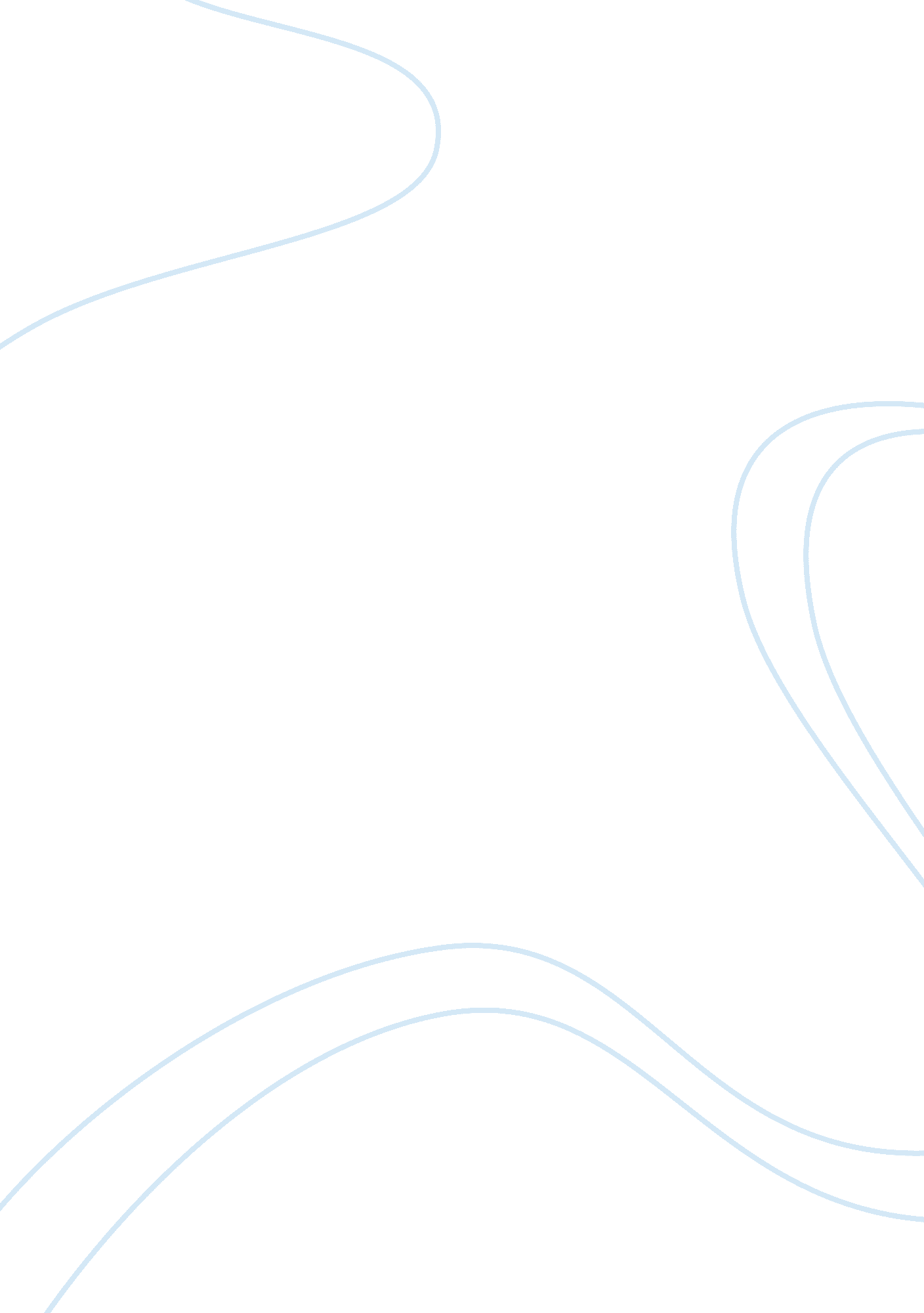 Cause effect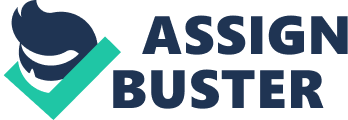 Cause/Effect Essay Cause/Effect According to a recent research conducted by Pew Research Center’s Internet and American Life Project in America, seventy-three percent of adults prefer to communicate via test message instead of voice call on their mobile phone. Moreover, eighty-three percent of the adults in America possess a mobile phone, though the medium of communication depends with situation. It is intriguing to learn that fifty five percent of people who use text messages can exchange up to fifty messages on a daily basis, thus they prefer texting to voice calls (Gahran, 1). Therefore, the paper will focus on identifying three reasons for the high preference of text messaging services compared to voice calls or sending e-mails. 
One of the reasons is the simplicity, whereby people find the ease in communicating intelligible things like setting a meeting, and sending a text message through the phone takes less time and effort compared to phone calls and emails. In fact, numerous people are intensely busy during the day and they may not find time to hold a phone conversation; thus, they prefer sending a text message that takes less than minutes. On the other hand, there is pressure involved in coming up with a plan on the way to communicate while the text messaging gives time to think on the message to send. Furthermore, people prefer text messaging to emails due to flexibility, whereby no everyone uses Smartphone and other devices, which guarantees instant accessibility of mailbox. 
The other reason relates to the fear of rejection since it is embarrassing to make the effort of making a call that will be turned down. Therefore, messaging services offer a chance for communicating in the way that reduces chances of intimidation since there are telephone calls are that are uncomfortable (Fox, 1). Moreover, there is a chance of evaluating the message sent through the text messaging, and this eliminates chances of sending an offensive message, unintentionally. Therefore, the sender ensures that the message sounds right while the phone call puts the people on a spot, where one fumbles words leading to saying the wrong thing. On the other hand, there are people who speak too slow or fast, and this may result to be a barrier in communication. In addition, many people have a tendency ignoring emails and there are chances of messages being ignored. 
The other reason is that messaging has an element of privacy compared to phone call, and this is taken as a matter of courtesy. In this case, one can communicate private messages in public settings at any time, and in this way, it enhances accessibility. Text messaging is also supportive to people with hearing impairments, thus compensating for ambient noise and weak network connections, which are among the problem experience during a voice call. Nevertheless, the main reason for the high preference to use of text messages over voice calls and email relates to time consumed to send and receive the message. In conclusion, the paper has elaborated on three reasons for high preference towards the use of text messaging compared to other voice calls and emails. 
Works Cited 
Gahran Amy. One-third of Americans prefer texts to voice calls. September 22, 2011. CNN Tech. Available online at: http://articles. cnn. com/2011-09-22/tech/tech_mobile_americans-prefer-text-messages_1_text-messaging-cell-voice? _s= PM: TECH[Accessed on November 2012] 
Fox Zoe. 31% of U. S. Adults Prefer to Be Reached by Text Message [STUDY]. Mashable Tech. September 19, 2011. Available online at: http://mashable. com/2011/09/19/31-of-u-s-adults-prefer-to-be-reached-by-text-message-study/[Accessed on November 2012] 